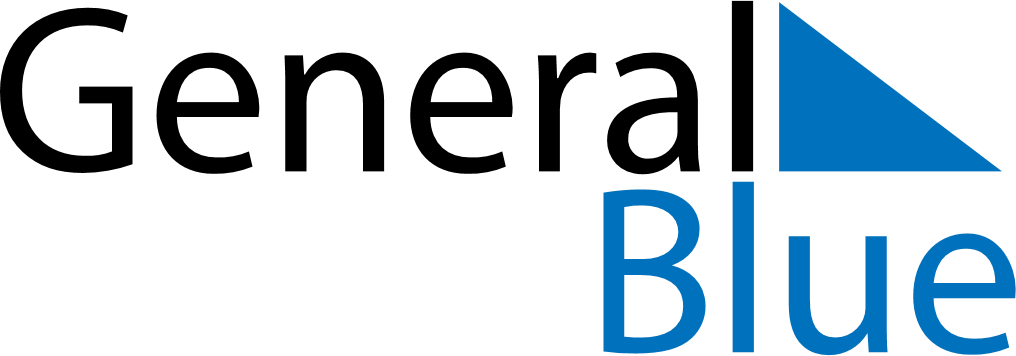 March 2024March 2024March 2024March 2024MadagascarMadagascarMadagascarMondayTuesdayWednesdayThursdayFridaySaturdaySaturdaySunday1223456789910International Women’s Day111213141516161718192021222323242526272829303031Martyrs’ DayEaster Sunday